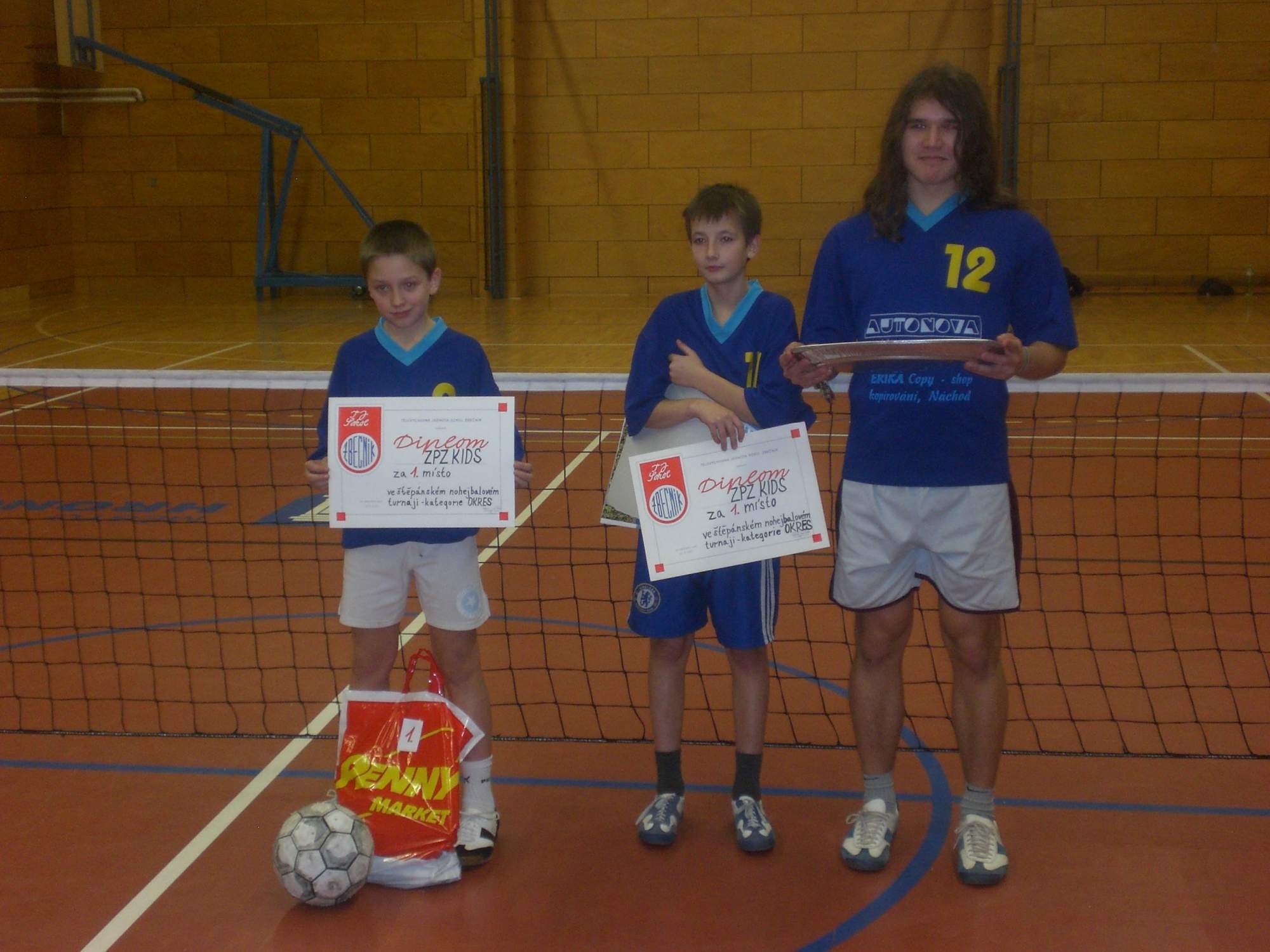 Štěpánský turnaj v nohejbale 2014Pořadatel: TJ Sokol Zbečník Kde: hala HRONOVKdy: pátek 26. 12. 2014Začátek: 8.30Přihlášky: Lukáš Vlach, tel.: 737539073Rozdělení: Okres (3 dopady) 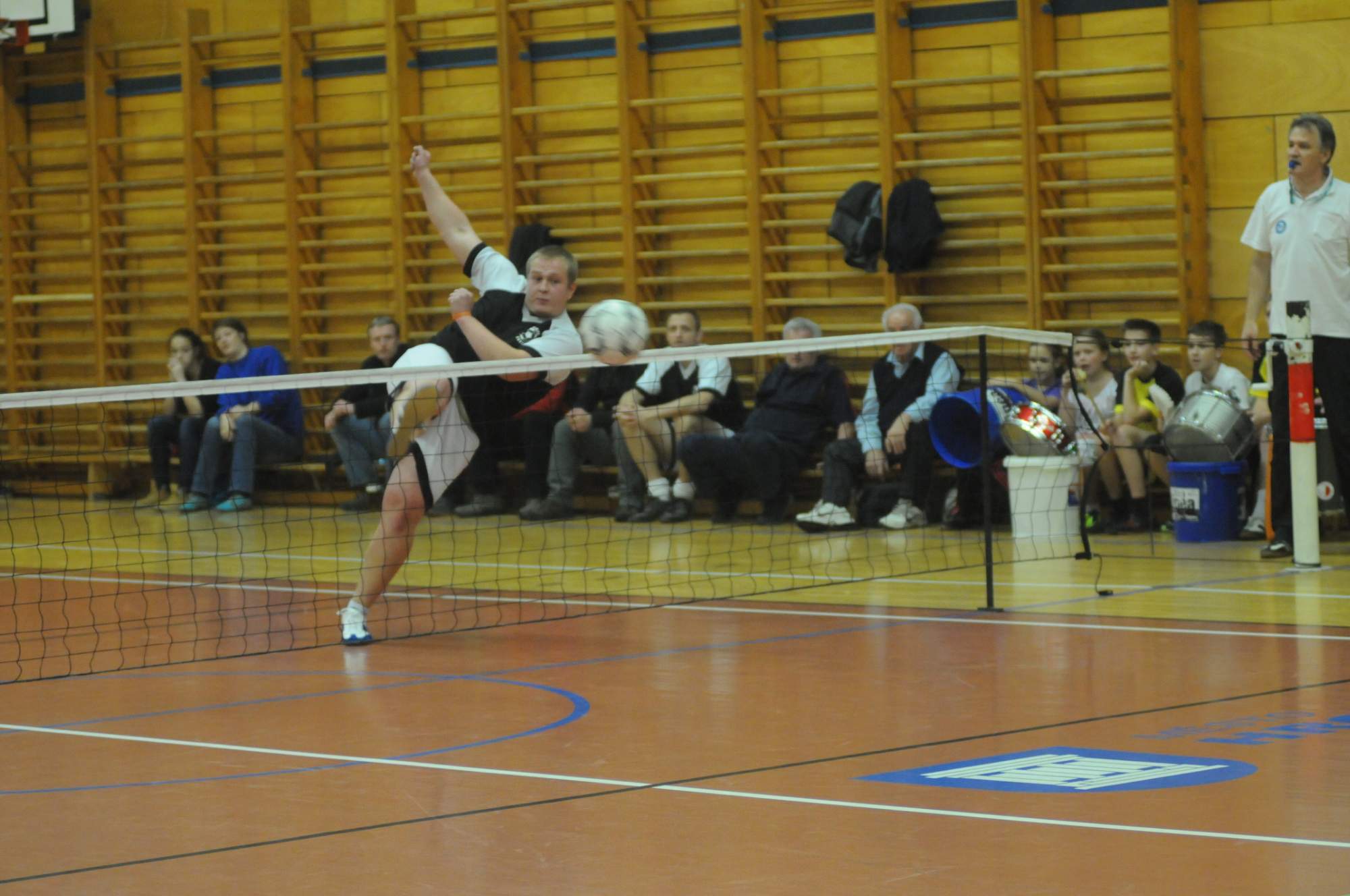 Kraj a výše (2 dopady)Startovné: 300,- kč za družstvoMaximální počet týmů: 12Občerstvení: zajištěnoPřijďte fandit!!!